Publicado en Madrid el 15/12/2020 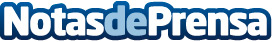 Recetas con Carne de Vacuno para sorprender estas NavidadesLa deliciosa Carne de Vacuno se reivindica para protagonizar los menús de Nochebuena, Navidad o Día de Reyes. Un alimento que responde a los parámetros más exigentes (Modelo de Producción Europeo) y garantiza la máxima calidad "de la granja a la mesa". PROVACUNO propone, en el marco de la campaña "Hazte Vaquero", recetas con la que se acierta siempre y perfecta para los menú de esta Navidad, como un "Solomillo Wellington" con chalotas, champiñón y foieDatos de contacto:Tactics Europe / Provacuno 915062860Nota de prensa publicada en: https://www.notasdeprensa.es/recetas-con-carne-de-vacuno-para-sorprender Categorias: Nacional Nutrición Gastronomía Sociedad Industria Alimentaria Restauración http://www.notasdeprensa.es